                                 MAHARSHI DAYANAND UNIVERSITY ROHTAK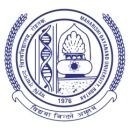                       (A State University established under Haryana Act No. XXV of 1975)                                                                  ‘A+’ Grade University Accredited by NAAC-----------------------------------------------------------------------------------------------------------------------------                                 MAHARSHI DAYANAND UNIVERSITY ROHTAK                      (A State University established under Haryana Act No. XXV of 1975)                                                                  ‘A+’ Grade University Accredited by NAAC-----------------------------------------------------------------------------------------------------------------------------                                 MAHARSHI DAYANAND UNIVERSITY ROHTAK                      (A State University established under Haryana Act No. XXV of 1975)                                                                  ‘A+’ Grade University Accredited by NAAC-----------------------------------------------------------------------------------------------------------------------------                                 MAHARSHI DAYANAND UNIVERSITY ROHTAK                      (A State University established under Haryana Act No. XXV of 1975)                                                                  ‘A+’ Grade University Accredited by NAAC-----------------------------------------------------------------------------------------------------------------------------PRACTICAL DATE SHEET OF M.ED. (NORMAL & SPECIAL EDUCATION) 1st & 3rd SEMESTER (REGULAR & RE APPEAR) PRACTICAL EXAMs., January-2020PRACTICAL DATE SHEET OF M.ED. (NORMAL & SPECIAL EDUCATION) 1st & 3rd SEMESTER (REGULAR & RE APPEAR) PRACTICAL EXAMs., January-2020PRACTICAL DATE SHEET OF M.ED. (NORMAL & SPECIAL EDUCATION) 1st & 3rd SEMESTER (REGULAR & RE APPEAR) PRACTICAL EXAMs., January-2020PRACTICAL DATE SHEET OF M.ED. (NORMAL & SPECIAL EDUCATION) 1st & 3rd SEMESTER (REGULAR & RE APPEAR) PRACTICAL EXAMs., January-2020Time of Examination : 10.00 a.m. Time of Examination : 10.00 a.m. Time of Examination : 10.00 a.m. Time of Examination : 10.00 a.m. Sr. No.Name of the College/InstituteDate of Practical Exams.Date of Practical Exams.5PRAGYA COLLEGE OF EDUCATION, DULHERA (JHAJJAR)+ LT. MAHIPAT SINGH COLLEGE OF EDUCATION, JHAJJAR13.01.2020 TO 14.01.2020 (The Practical of LT. MAHIPAT SINGH COLLEGE OF EDUCATION, JHAJJAR will be conducted at PRAGYA COLLEGE OF EDUCATION, DULHERA (JHAJJAR)13.01.2020 TO 14.01.2020 (The Practical of LT. MAHIPAT SINGH COLLEGE OF EDUCATION, JHAJJAR will be conducted at PRAGYA COLLEGE OF EDUCATION, DULHERA (JHAJJAR)Dated: 06.01.2020                                                                               Controller of ExaminationsDated: 06.01.2020                                                                               Controller of ExaminationsDated: 06.01.2020                                                                               Controller of ExaminationsDated: 06.01.2020                                                                               Controller of Examinations